Visual Text Study – GattacaClose Analysis of Swimming SceneImage from FilmVisual / Audio LanguageExplanation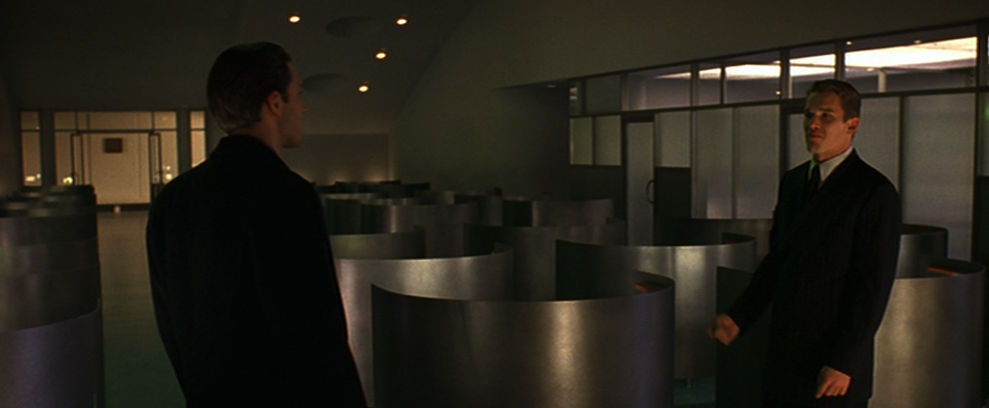 Mid-shot of Vincent and Anton as the detective reveals his identityDialogue: 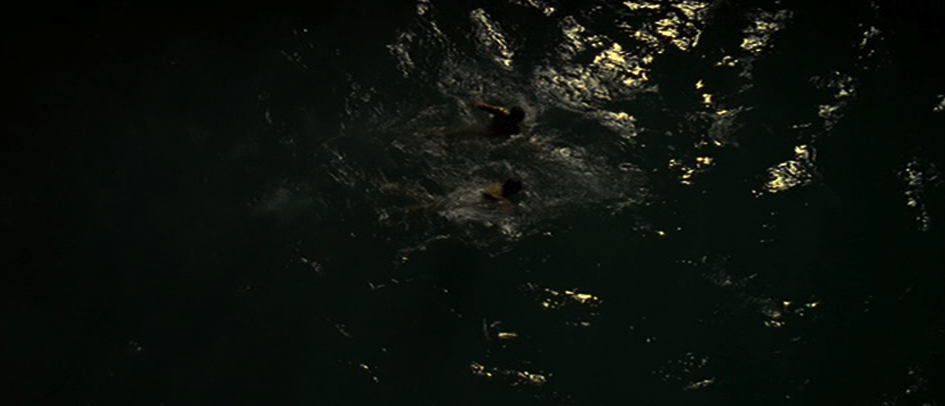 Overhead shot of both men playing ‘Chicken’ again, swimming in the rough sea at night-time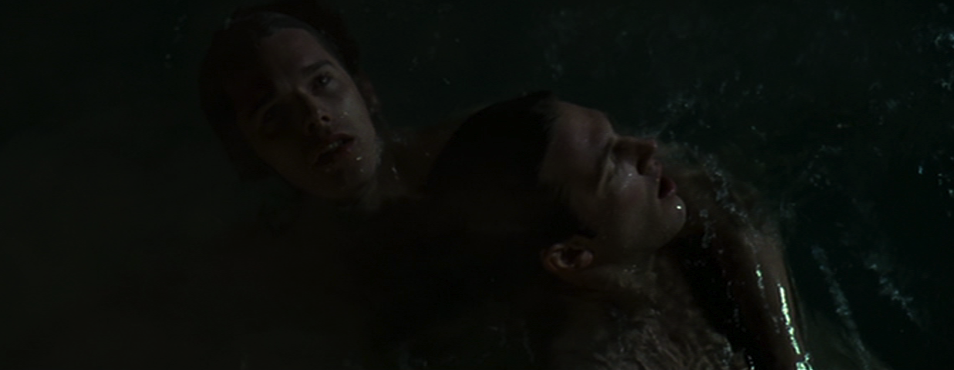 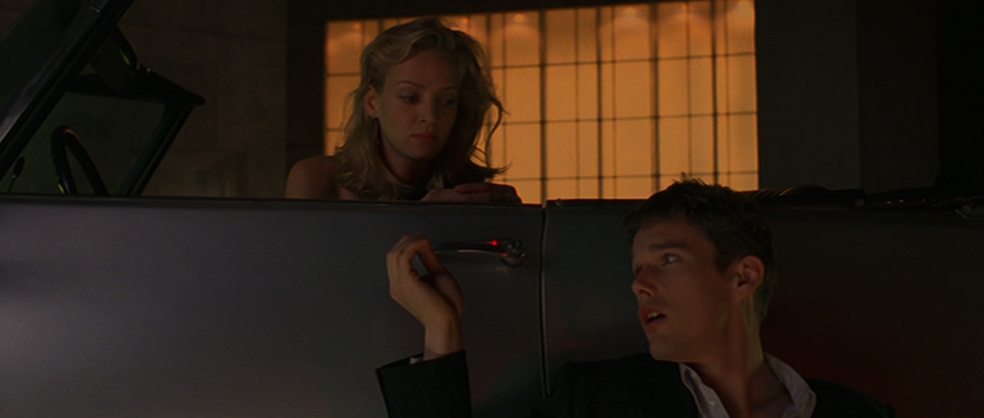 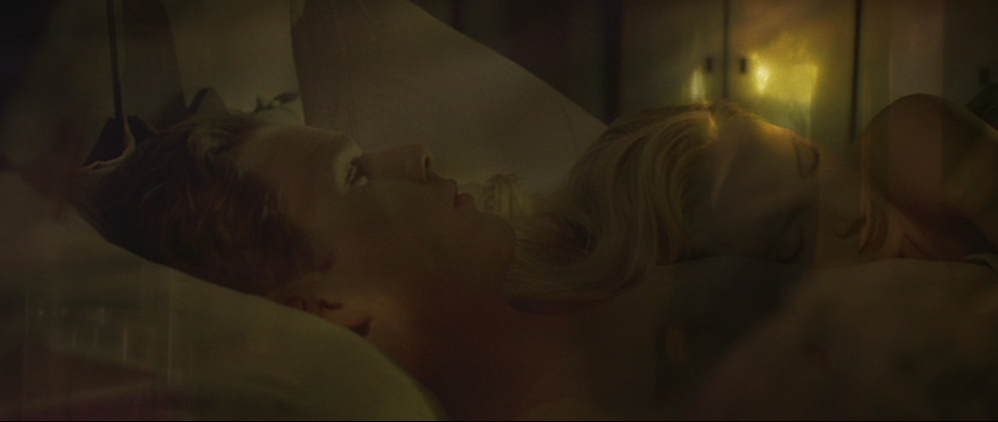 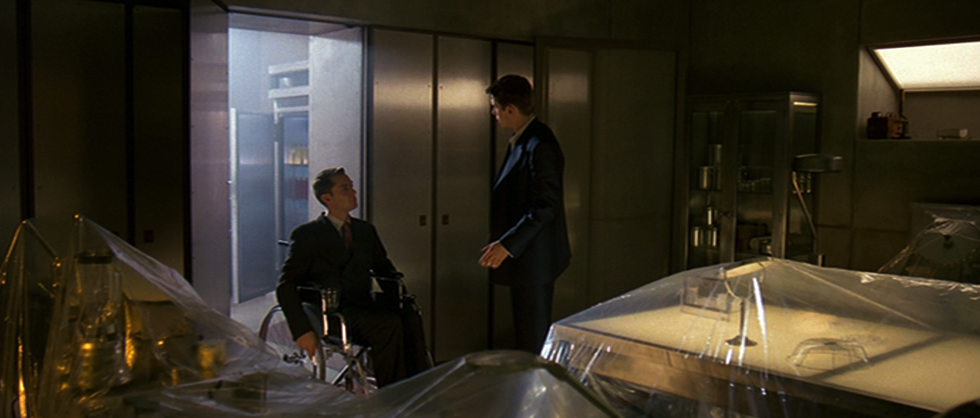 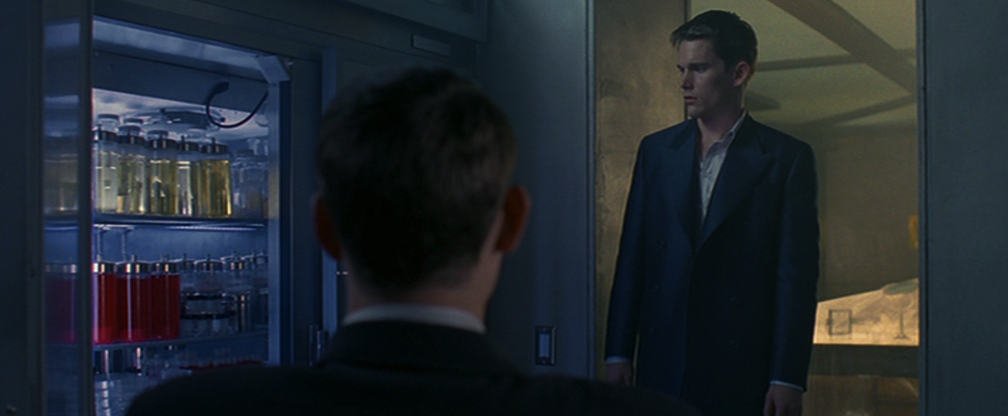 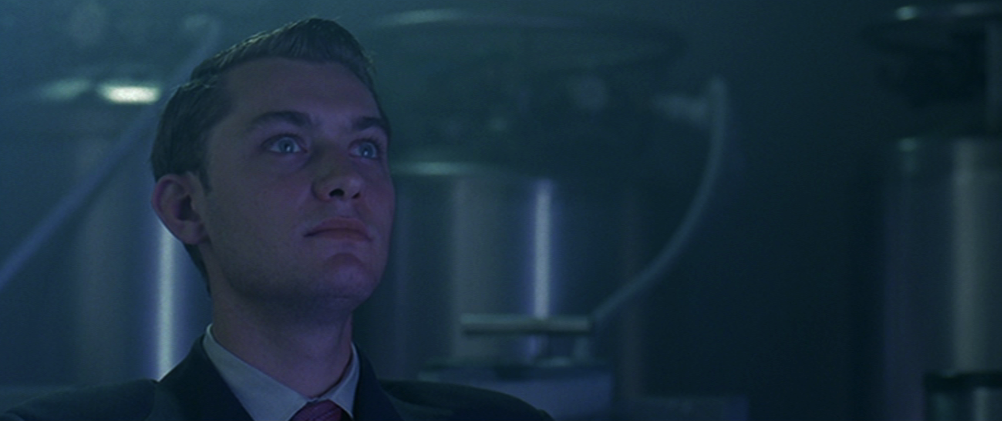 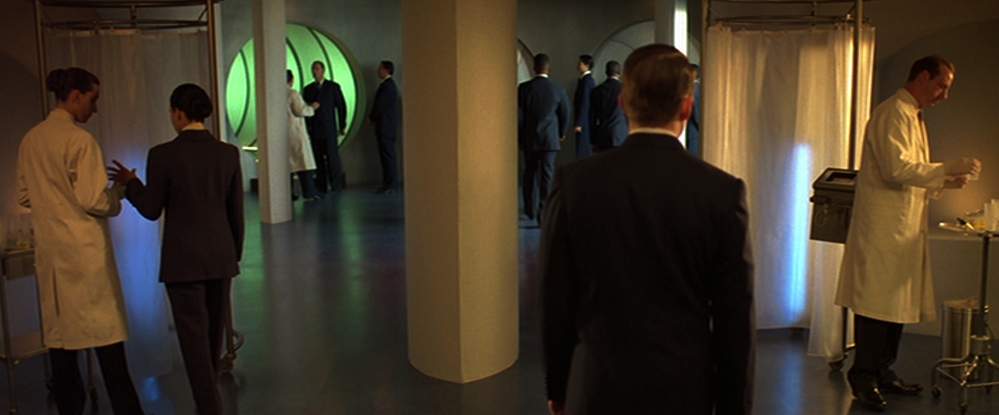 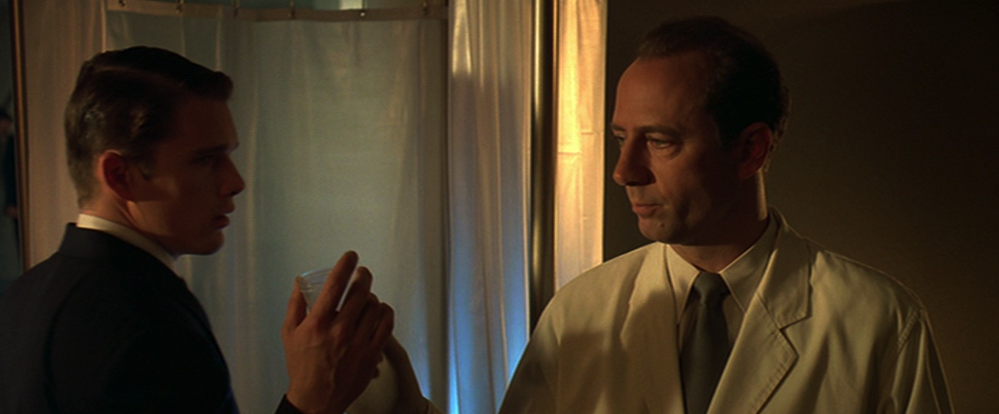 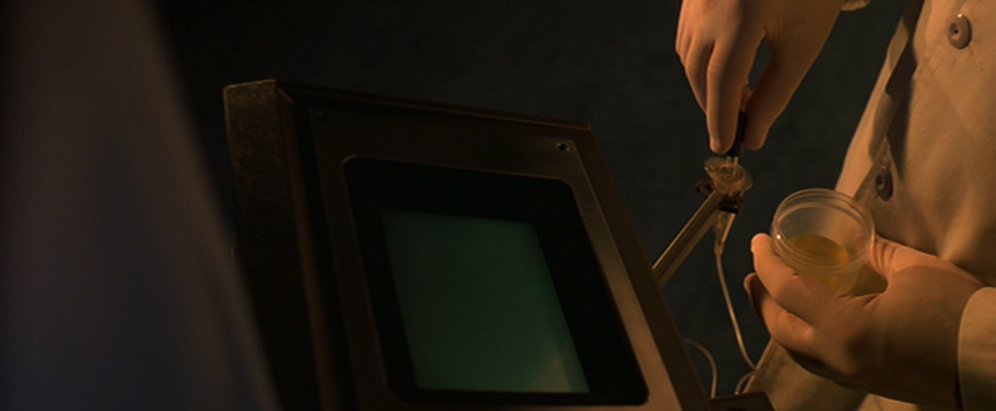 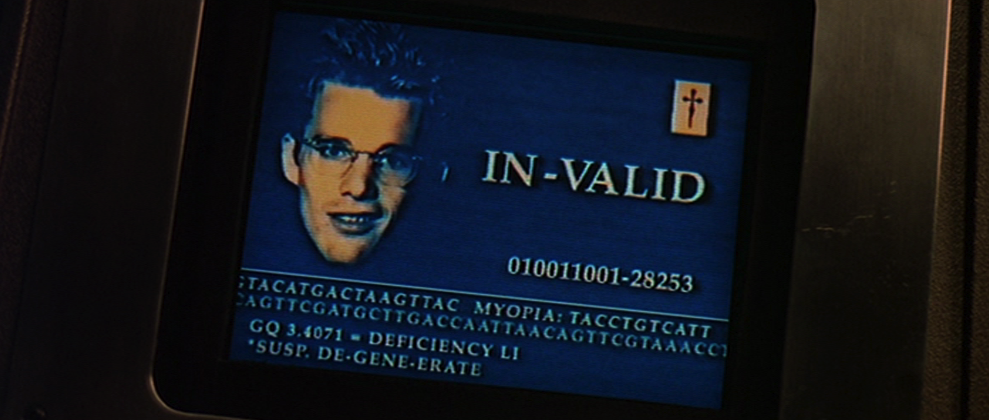 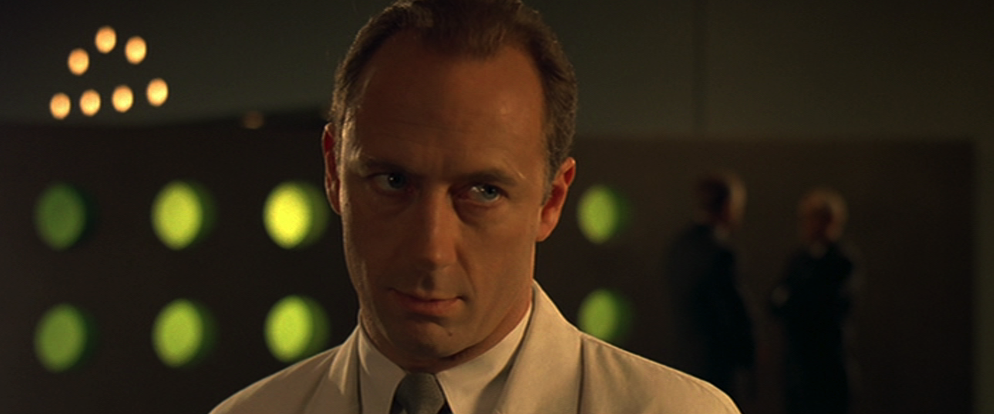 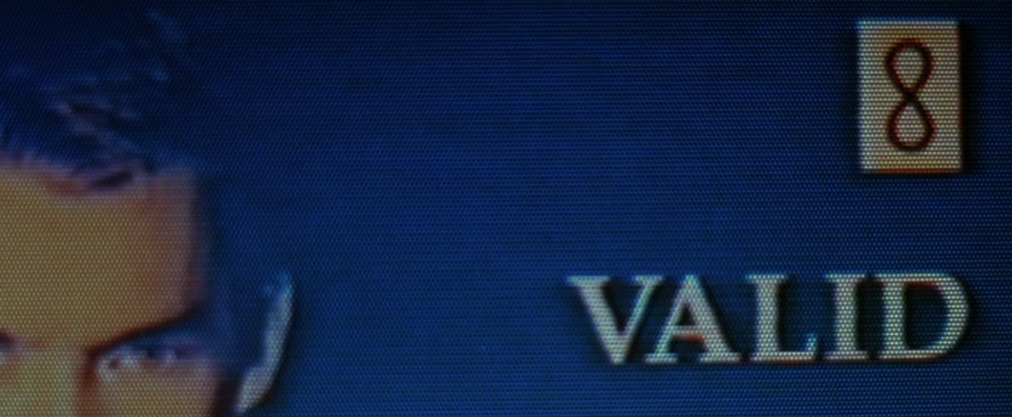 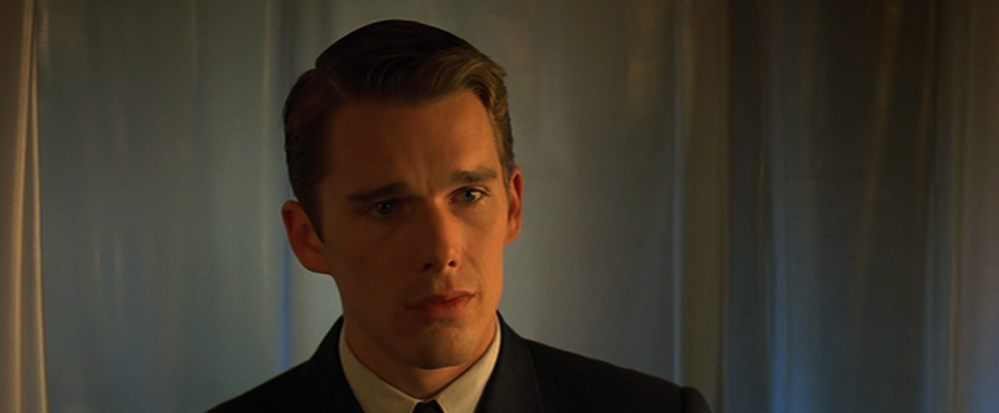 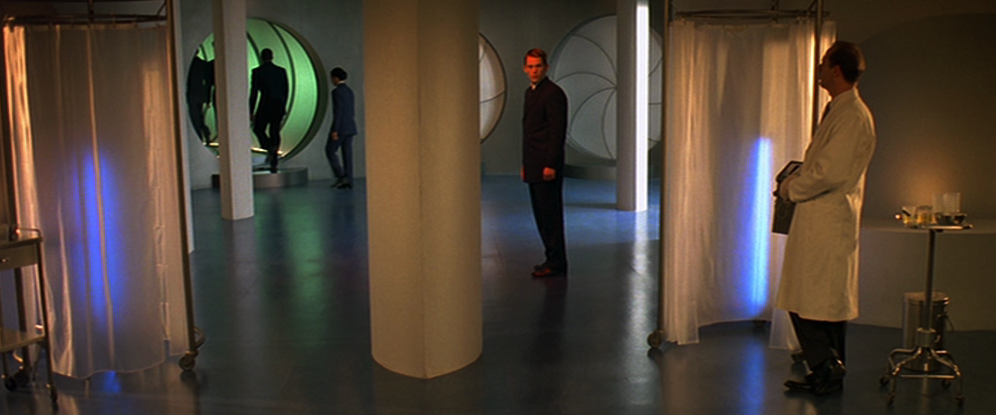 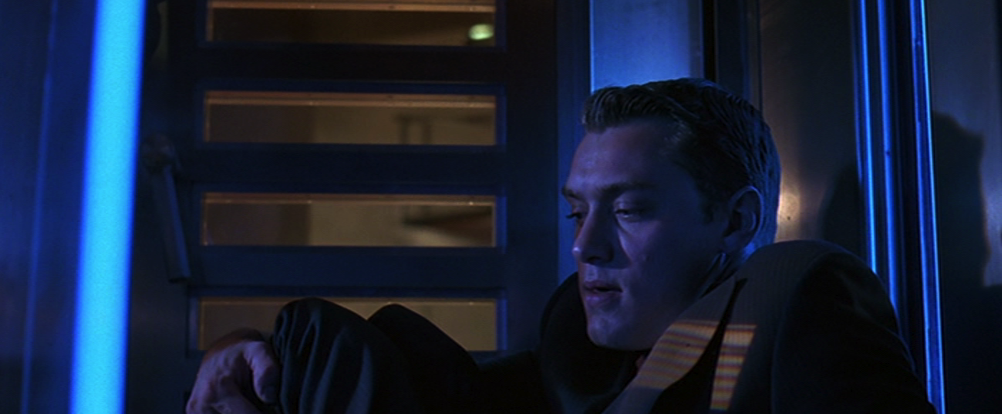 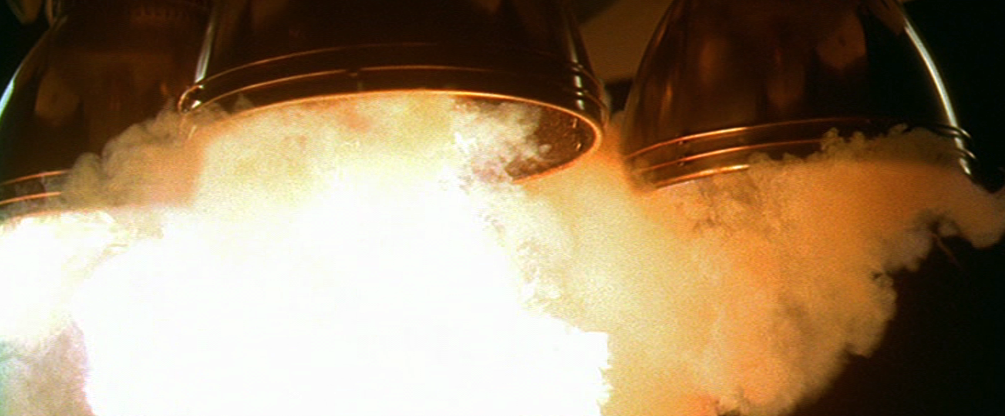 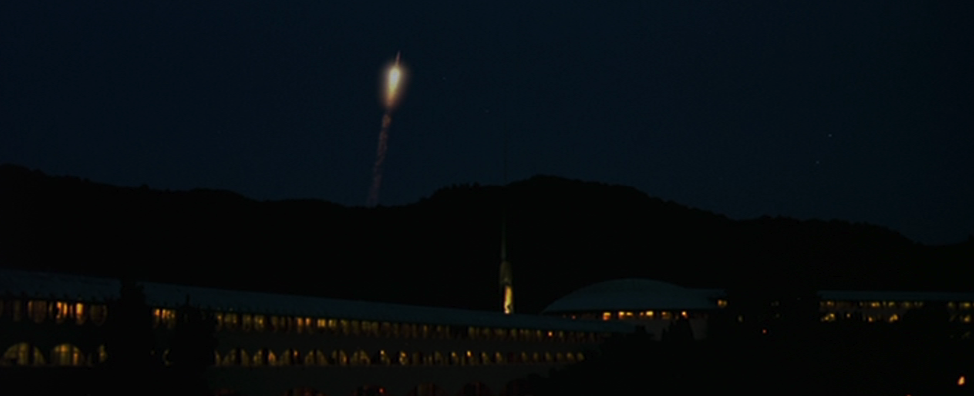 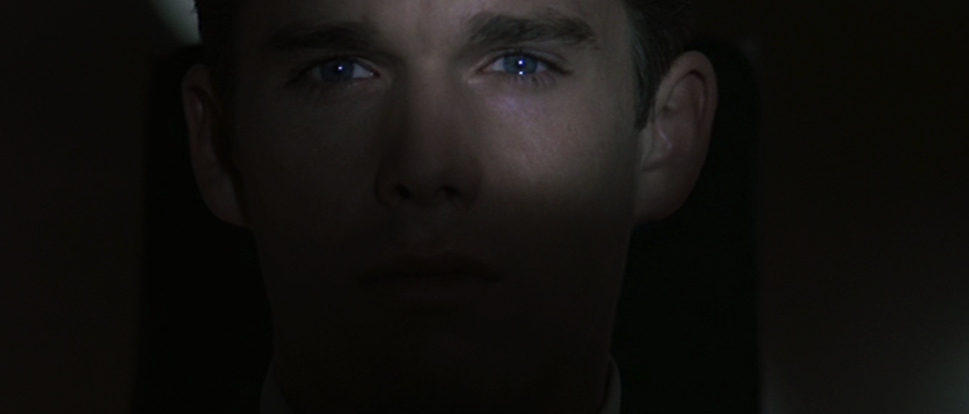 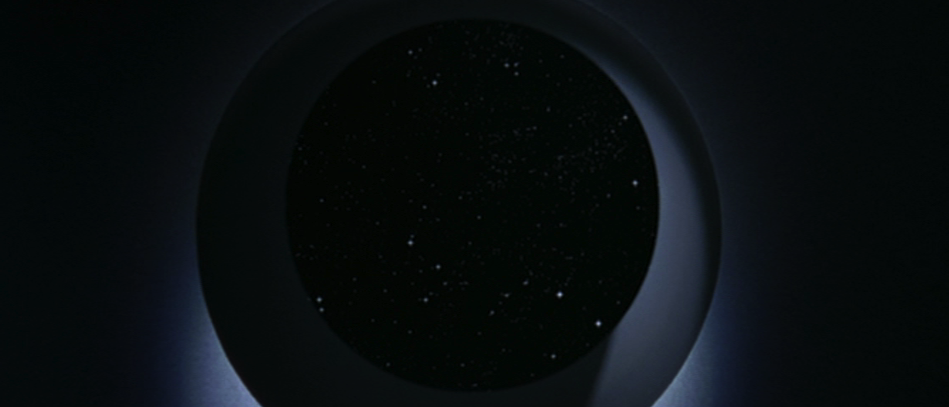 